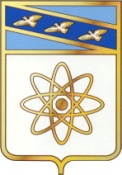 О внесении изменений в муниципальную программу «Повышение эффективности работы с молодежью, организация отдыха и оздоровления детей, молодежи, развитиефизической культуры и спорта в городеКурчатове Курской области на 2016-2020 годы»,утвержденную постановлением администрацииг. Курчатова от 30.09.2015  №1177          В соответствии с Федеральным законом от 06.10.2003 № 131-ФЗ «Об общих принципах организации местного самоуправления в Российской Федерации», администрация города Курчатова ПОСТАНОВЛЯЕТ: 1. Внести в муниципальную программу «Повышение эффективности работы с молодежью, организация отдыха и оздоровления детей, молодежи, развитие физической культуры и спорта в городе Курчатове Курской области на 2016-2020 годы», утвержденную постановлением администрации г. Курчатова от 30.09.2015 № 1177 следующие изменения:         	 	1.1.  Пункт   «Объемы    бюджетных       ассигнований    муниципальной                             программы»    Паспорта      муниципальной      программы         «Повышение                 эффективности работы с молодежью, организация отдыха    и   оздоровления              детей,   молодежи,  развитие    физической    культуры   и   спорта   в   городе              Курчатове Курской области на 2016-2020 годы  (далее Программа) изложить             в новой редакции:1.2. Раздел 4 «Обобщенная характеристика основных мероприятий муниципальной программы и подпрограмм муниципальной программы» Программы изложить в новой редакции: Муниципальная программа включает три подпрограммы, реализация мероприятий которых в комплексе призвана обеспечить достижение цели муниципальной программы и решение программных задач:подпрограмма 1  «Повышение эффективности реализации молодёжной политики на 2016-2020 годы» подпрограмма 2 «Оздоровление и отдых детей  на 2016-2020 годы»подпрограмма 3 «Развитие физической культуры и спорта в городе Курчатове Курской области на 2018-2020 годы».Для каждой подпрограммы сформулированы цели, задачи, целевые индикаторы, определены их целевые значения, составлен план мероприятий, реализация которых позволит достичь намеченные цели и решить соответствующие задачи.В рамках подпрограммы 1 «Повышение эффективности реализации молодёжной политики на 2016-2020 годы»  планируется проведение основных мероприятий:1) Основное мероприятие 1.1. «Развитие молодежной политики в городе Курчатове Курской области»,  включающего в себя:- организацию и проведение молодежных акций, фестивалей, конкурсов, смотров, олимпиад профессионального мастерства, турниров, концертов, чемпионатов, игр, туристических слётов и других форм работы с молодежью;- организацию работы клуба молодых семей «СемьЯ» (мероприятия, конкурсы, лекции, участие в областных, всероссийских профильных фестивалях и конкурсах), -поддержку и развитие военно-патриотических, военно-спортивных, поисковых клубов и объединений, мероприятия гражданской и патриотической направленности.2) Основное мероприятие 1.2. «Развитие добровольчества, привлечение молодежи к социально-значимой деятельности»,  включающего в себя:- поддержку и развитие деятельности добровольческих молодежных отрядов (мероприятия добровольческого (волонтерского) молодежного движения, акции);В рамках Подпрограмма 2 «Оздоровление и отдых детей на 2016-2020 годы» призвана осуществить дальнейшее предоставление гражданам услуги по организации оздоровления и отдыха детей города Курчатова Курской области, и включает в себя следующие мероприятия:Основное мероприятие 2.1. «Организация отдыха детей в каникулярное время»В рамках Подпрограммы 3 «Развитие физической культуры и спорта в городе Курчатове Курской области на 2018-2020 годы» планируется проведение основных мероприятий:Основное мероприятие 3.1. «Содействие развитию физической культуры и спорта»;2) Основное мероприятие 3.2. «Обеспечение деятельности Муниципального казенного учреждения «Спортивная школа» г.Курчатова.Перечень основного мероприятия муниципальной программы представлен в приложении № 2 к настоящей муниципальной программе.1.3. Раздел  9. «Объем финансовых ресурсов, необходимых для реализации муниципальной программы» Программы изложить в новой редакции:Объем финансового обеспечения реализации муниципальной программы «Повышение эффективности работы с молодежью, организация отдыха и оздоровления детей, молодежи, развитие физической культуры и спорта   в городе Курчатове Курской области на 2016-2020 годы» составит 47046,222  тыс. рублей, в том числе:за счет средств городского бюджета– 44352,178 тыс. рублей, за счет средств областного бюджета – 2694,044 тыс. рублей;2016 год – 3175,830 тыс. рублей, в том числе: за счет средств городского бюджета 2275,675 тыс. рублей и  за счет средств областного бюджета 900,155 тыс. рублей;2017 год – 3332,013 тыс. рублей, в том числе: за счет средств городского бюджета 2437,047 тыс. рублей и  за счет средств областного бюджета 894,966 тыс. рублей;2018 год –14114,075 тыс. рублей, в том числе: за счет средств городского бюджета 13215,152 тыс. рублей и за счет областного бюджета 898,923 тыс. руб.;2019 год – 13212,152 тыс. рублей, в том числе: за счет средств городского бюджета 13212,152 тыс. рублей;2020 год – 13212,152 тыс. рублей, в том числе: за счет средств городского бюджета 13212,152 тыс. рублей.  Ресурсное обеспечение реализации муниципальной программы за счет средств городского бюджета представлено в приложении №3 к настоящей муниципальной программе. Ресурсное обеспечение и прогнозная (справочная) оценка расходов областного бюджета, городского бюджета на реализацию целей муниципальной программы представлены в приложении № 4 к настоящей муниципальной программе.	1.4. В разделе 12 «Методика оценки эффективности муниципальной программы» формулу оценки эффективности  муниципальной программы изложить в новой редакции:                                                                                                                    jЭРмп = 0,5 х СРмп+0,5 х( ЭРп/пх kj ) 1.5. Подпрограмму 1 «Повышение эффективности реализации молодёжной политики на 2016-2020 годы» Программы изложить в новой редакции:Подпрограмма 1Подпрограмма 1 «Повышение эффективности реализации молодёжной политики на 2016-2020 годы»1. Характеристика сферы реализации подпрограммы, описание основных проблем в указанной сфере и прогноз ее развития.Государственную молодежную политику следует рассматривать как самостоятельное направление деятельности государства, предусматривающее формирование необходимых социальных условий инновационного развития страны, реализуемое на основе активного взаимодействия с институтами гражданского общества, общественными объединениями и молодежными организациями.В результате отсутствия нормативного регулирования ряда вопросов и отсутствия комплексного подхода к решению проблем молодежи в последние десятилетия проявились негативные тенденции, которые при сохранении текущей экономической ситуации могут усиливаться.Первая тенденция - снижение интереса молодежи к инновационной, научной и творческой деятельности. Отсутствие полномасштабной системы выявления и продвижения талантливой молодежи, механизмов вовлечения молодежи в инновационную деятельность может существенно затруднить реализацию государственных приоритетов по модернизации российской экономики.Вторая тенденция - низкий уровень вовлеченности молодежи в социальную практику. Эта тенденция проявляется во всех сферах жизни молодого человека: гражданской, профессиональной, культурной, семейной. При сохранении такой ситуации возникает угроза устойчивой привычки к патернализму и восприятия социальной инфантильности как нормы, что уже через десять лет, когда современные молодые люди станут принимающими решения лицами, может ограничить возможности развития страны, в том числе из-за сокращения экономически активного населения.В настоящее время молодежь составляет 18 процентов населения мира. В последнее десятилетие во многих странах, в том числе и в России, молодежь является группой риска с точки зрения благополучия: на рынке труда, в сфере правонарушений и проблем с физиологическим и психическим здоровьем, а также в связи с ранней смертностью и избыточной юношеской сверхсмертностью.Известно, что молодежь является «убывающей» возрастной группой как в России, так и в Европе. Это связано со сверхнизкой рождаемостью.Учитывая, что молодежь является важнейшей компонентой человеческих ресурсов в национальной экономике, следует отметить, что в ближайшей и среднесрочной перспективе с точки зрения национальной безопасности намечается неблагоприятная перспектива.В этой связи возникла реальная необходимость в применении качественно новых подходов к решению проблем молодежи и совершенствованию системы мер, направленных на создание условий и возможностей для успешной социализации и эффективной самореализации молодежи, для развития ее потенциала в интересах России.Государственная молодежная политика в Курской области формировалась с 1990-го года. За это время были определены основные направления и механизмы ее реализации, система построения, пути развития и методы оценки эффективности.Главным принципом в работе с молодежью стало межведомственное взаимодействие и консолидация усилий органов государственной исполнительной и законодательной власти Курской области, органов местного самоуправления, общественных объединений и иных социальных институтов. Положительный опыт консолидированного партнерства обеспечило последовательное развитие всего комплекса мер в работе с молодежью. В целях воспитания гражданственности и патриотизма молодежи реализуется комплекс мероприятий, направленных на сохранение российских традиций и исторического наследия, увековечение памяти погибших защитников Отечества, развитие сети молодежных общественных организаций, клубов и объединений патриотической направленности, допризывная подготовка молодежи.Особое значение уделяется формированию ценностей здорового образа жизни в молодежной среде. Проводится активная работа по организации временной занятости молодежи. С целью оказания адресной помощи и проведения социально-значимых мероприятий создаются добровольческие молодежные отряды. Развитие добровольческого (волонтерского) движения, вовлечение молодежи в социальную деятельность стало одним из приоритетных направлений государственной молодежной политики.Благодаря сохранению лучших традиций в городе Курчатове Курской области  на протяжении многих лет реализуется целый комплекс творческих и интеллектуальных молодежных проектов, в которых ежегодно принимает участие несколько сотен молодых людей.2. Приоритеты муниципальной политики в сфере реализации подпрограммы, цели (при необходимости), задачи и показатели (индикаторы) достижения целей и решения задач, описание основных ожидаемых конечных результатов подпрограммы, сроков и контрольных этапов реализации подпрограммы.Приоритеты муниципальной политики в сфере реализацииподпрограммыВажнейшие приоритеты муниципальной молодежной политики определены следующими нормативно правовыми актами: Законом Курской области от 04.01.2003 № 2-ЗКО «О государственной молодежной политике в Курской области»;Законом Курской области от 18.03.2002 № 17-ЗКО «О государственной поддержке талантливой молодежи; Законом Курской области от 17.06.2002 № 28-ЗКО «О государственной поддержке молодежных и детских общественных объединений Курской области»;Законом Курской области от 23.12.2005 № 101-ЗКО «Об Общественной молодежной палате при Курской областной Думе»;Постановлением Губернатора Курской области от 29.09.2006 № 434 «О мерах государственной поддержки талантливой молодежи»;Согласно указанным документам важнейшим фактором устойчивого развития страны и общества, роста благосостояния ее граждан и совершенствования общественных отношений является эффективная муниципальная молодежная политика.Основными приоритетами муниципальной политики в сфере реализации подпрограммы являются:вовлечение молодежи в социальную практику и ее информирование о потенциальных возможностях саморазвития, обеспечение поддержки талантливой,  творческой и предпринимательской активности молодежи;формирование инструментов по гражданско-патриотическому воспитанию молодежи, содействие формированию правовых, культурных и нравственных ценностей среди молодежи.          Целью подпрограммы  является создание возможностей для успешной социализации и эффективной самореализации молодых людей.Задачи подпрограммы:1)  поддержка талантливой молодежи;2) создание условий для вовлечения молодежи в активную общественную деятельность;3) гражданско-патриотическое воспитание и допризывная подготовка молодежи. Формирование российской идентичности и толерантности в молодежной среде;4) вовлечение молодежи в социальную практику. Поддержка молодой семьи;5) поддержка и развитие добровольчества (волонтерства);6) поддержка молодой семьи.Решение поставленных задач будет обеспечено путем эффективного взаимодействия муниципальных органов власти, государственных и муниципальных учреждений, институтов гражданского общества, общественных объединений и молодежных организаций.Оценка достижения целей подпрограммы производится посредством следующего показателя:Количество детей и молодежи города Курчатова, участвующих в проектах и программах молодежных общественных организаций и объединений Значение целевого показателя (индикаторов) за отчетный период определяется путем мониторинга, проводимого Управлением по культуре, спорту и делам молодежи администрации города Курчатова Курской области, включающего в себя сбор и анализ информации о выполнении показателей.Реализация подпрограммы   будет осуществляться в один этап с 2016 по 2020 годы.В рамках подпрограммы  будут обеспечены следующие результаты:- увеличится количество детей и молодёжи участвующей в мероприятиях;- увеличится количество талантливой молодёжи;- увеличится количество участников клуба молодой семьи «СемьЯ»В целом в результате реализации подпрограммы  у молодого поколения будет сформирована потребность в самореализации и будут созданы условия для раскрытия личностного потенциала молодых людей.Основной общественно значимый результат реализации настоящей подпрограммы  - предупреждение потерь «человеческого капитала».Результатом реализации подпрограммы  станет наличие разнообразных возможностей для самовыражения молодых людей всех категорий, повышение социальной активности, активное участие в жизни общества, предупреждение деструктивного и девиантного поведения.3. Характеристика основных мероприятий подпрограммыДля достижения намеченной цели в рамках подпрограммы предусматривается реализация следующих основных мероприятий:          1.1. «Развитие молодежной политики в городе Курчатове Курской области», которое направлено на поддержку талантливой молодежи, поддержку молодой семьи в городе Курчатове Курской области; реализацию мероприятий по созданию условий для вовлечения молодежи в активную общественную деятельность; реализацию мероприятий по развитию международных молодежных контактов; реализацию мероприятий по привлечению институтов гражданского общества, общественных объединений и организаций. Срок реализации Мероприятия – 2016-2020 годы.         1.2. «Развитие добровольчества, привлечение молодежи к социально-значимой деятельности»,  которое направлено на поддержку и развитие молодежного, добровольческого и патриотического движения,  вовлечение молодежи в социально - значимую деятельность.Срок реализации Мероприятия - 2018-2020 годы.Исполнителем Мероприятий является Управление по культуре, спорту и делам молодёжи администрации города Курчатова Курской области.4. Прогноз сводных показателей заданий по этапам реализации подпрограммы (при оказании муниципальными учреждениями города Курчатова Курской области муниципальных услуг (работ) в рамках муниципальной программы).Разработка муниципального задания программой не предусмотрено.5. Информация об участии предприятий и организаций, а также государственных внебюджетных фондов в реализации подпрограммы.В рамках реализации муниципальной программы предполагается участие МКУКМЦ «Комсомолец», Комитета образования города Курчатова Курской области и предприятий и организаций, независимо от их организационно-правовой формы собственности, а также внебюджетных фондов.6. Обоснование объема финансовых ресурсов,необходимых для реализации подпрограммы.Объем финансовых ресурсов, необходимых для реализации подпрограммы «Повышение эффективности реализации молодежной политики на 2016-2020» составляет- 302,693 тыс. рублей за счет средств городского бюджета, в том числе по годам:2016 год-127,000 тыс. рублей;2017 год-99,493 тыс. рублей;2018 год- 25,400 тыс. рублей;2019 год- 25,400 тыс. рублей;2020 год- 25,400 тыс. рублей. Ресурсное обеспечение подпрограммы  муниципальной программы за счет средств городского бюджета представлено в приложении № 3,4 к настоящей муниципальной программе». 7. Анализ рисков реализации подпрограммы и описание мер управления рисками реализации подпрограммы.Для оценки достижения цели подпрограммы  муниципальной программы необходимо учитывать макроэкономические, финансовые, операционные, социальные  риски. Анализ общих рисков, описание мер управления рисками, методика оценки эффективности приведены в общей части муниципальной программы.Финансово-экономические риски связаны с сокращением в ходе реализации подпрограммы предусмотренных объемов бюджетных средств. Это потребует внесения изменений в Подпрограмму, пересмотра целевых значений показателей, и, возможно, отказ от реализации отдельных мероприятий и даже задач подпрограммы. Социальные риски связаны с вероятностью повышения социальной напряженности среди населения из-за неполной или недостоверной информации о реализуемых мероприятиях. Управление данной группой рисков будет обеспечено за счет открытости и прозрачности планов мероприятий и практических действий, информационного сопровождения.1.6. Пункт «Объемы бюджетных ассигнований подпрограммы» Паспорта подпрограммы 2 «Оздоровление и отдых на 2016-2020 годы» программы изложить в новой редакции:1.7. Раздел 6 «Обоснование объема финансовых ресурсов, необходимых для реализации подпрограммы 2 «Оздоровление и отдых детей на 2016-2020 годы» Программы  изложить в новой редакции:Объем финансовых ресурсов, необходимых для реализации подпрограммы «Оздоровление и отдых детей на 2016-2020 годы» муниципальной программы составляет 14597,773 тыс. рублей, в т.ч. за счет средств городского бюджета 11903,729 тыс. рублей, за счет средств областного бюджета – 2694,044 тыс. рублей;  2016 год – 3048,830 тыс. рублей в том числе: за счет средств городского бюджета  2148,675 тыс. рублей и  за счет средств областного бюджета 900,155 тыс. рублей;2017 год – 3232,520 тыс. рублей, в том числе: за счет средств городского бюджета  2337,544тыс. рублей и  за счет средств областного бюджета 894,966 тыс. рублей; 2018 год – 3371,423 тыс. рублей, в том числе: за счет средств городского бюджета  2472,500 тыс. рублей и за счет областного бюджета 898,923 тыс. рублей;  2019 год - 2472,500 тыс. рублей, в том числе: за счет средств городского бюджета  2472,500 тыс. рублей; 	2020 год – 2472,500 тыс. рублей, в том числе: за счет средств городского бюджета  2472,500 тыс. рублей.Обоснование ресурсного обеспечения подпрограммы «Оздоровление и отдых детей на 2016-2020 годы»  муниципальной программы за счет средств городского и областного бюджета по ответственному исполнителю Программы представлено в Приложении № 4».1.8. Пункт «Объемы бюджетных ассигнований подпрограммы» Паспорта подпрограммы 3 «Развитие физической культуры и спорта в городе Курчатове Курской области на 2018-2020 годы» Программы изложить в новой редакции:1.9. Раздел 7 «Объем финансовых ресурсов, необходимых для реализации подпрограммы 3  «Развитие физической культуры и спорта в городе Курчатове Курской области на 2018-2020 годы» Программы  изложить в новой редакции:Объем финансовых ресурсов, необходимых для реализации подпрограммы «Развитие физической культуры и спорта на 2018-2020 годы» муниципальной программы составляет 32145,756 тыс. рублей; 2018 год –  10717,252 тыс. рублей, в том числе: за счет средств городского бюджета  10717,252 тыс. рублей; 2019 год – 10714,252 тыс. рублей, в том числе: за счет средств городского бюджета  10714,252 тыс. рублей; 2020 год – 10714,252 тыс. рублей, в том числе: за счет средств городского бюджета  10714,252 тыс. рублей.Обоснование ресурсного обеспечения подпрограммы «Развитие физической культуры и спорта на 2018-2020 годы»  муниципальной программы за счет средств городского и областного бюджета по ответственному исполнителю Программы представлено в Приложении № 4».2.  Контроль за исполнением настоящего постановления возложить на       первого заместителя Главы администрации города Кузнецову Р.А. 	3. Постановление вступает в силу со дня его опубликования.И.о. Главы города                                                                                С.В. Рудаков                                                                                                                                                         Приложение №3                                                                                                                                                         к постановлению администрации города Курчатова                                                                                                                                                          Приложение № 2                                                                                                                                                         к муниципальной программе  «Повышение                                                                                                                                                                                   эффективности работы с молодёжью, организация                                                                                                                                                                  отдыха и оздоровления  детей, молодёжи, развитие                                                                                                                                                                                                                                                                                                                     физической культуры и спорта в городе Курчатове                                                                                                                                                            Курской области на 2016-20Перечень основных мероприятий муниципальной программы  «Повышение эффективности работы с молодёжью, организация отдыха и оздоровление детей, молодёжи, развитие физической культуры и спорта в городе Курчатове Курской области на 2016-2020 годы»АДМИНИСТРАЦИЯ ГОРОДА КУРЧАТОВАКУРСКОЙ ОБЛАСТИПОСТАНОВЛЕНИЕ13.07.2018№ 764Объемы бюджетных ассигнований муниципальной программыобъем финансового обеспечения реализации муниципальной программы за 2016-2020 годы составит 47046,222  тыс. рублей, в том числе:за счет средств городского бюджета –44352,178тыс. рублей и за счет средств областного бюджета –2694,044 тыс. рублей;2016 год – 3175,830 тыс. рублей, в том числе: за счет средств городского бюджета 2275,675 тыс. рублей и  за счет средств областного бюджета 900,155 тыс. рублей;2017 год-3332,013 тыс. рублей, в том числе: за счетсредств городского бюджета 2437,047 тыс. рублей и  за счет средств областного бюджета 894,966 тыс. рублей;2018 год –14114,075 тыс. рублей, в том числе: за счет средств городского бюджета 13215,152 тыс. рублей и за счет областного бюджета 898,923 тыс.;2019 год – 13212,152 тыс. рублей, в том числе: за счет средств городского бюджета 13212,152тыс. рублей;2020 год – 13212,152тыс. рублей, в том числе: за счет средств городского бюджета 13212,152тыс. рублей.Ответственный исполнитель подпрограммы Управление по культуре, спорту и делам администрации города  Курчатова Курской области Участники подпрограммы Цели подпрограммы- создание возможностей для успешной социализации и эффективной самореализации молодых людей;Задачи подпрограммы1)  поддержка талантливой молодежи;2) создание условий для вовлечения молодежи в активную общественную деятельность;3) гражданско-патриотическое воспитание и допризывная подготовка молодежи. Формирование российской идентичности и толерантности в молодежной среде;4) вовлечение молодежи в социальную практику5)поддержка и развитие добровольчества (волонтерства);6) поддержка молодой семьи.Целевые индикаторы и показатели подпрограммыКоличество детей и молодежи города Курчатова, участвующих в молодежных общественных организациях и объединенияхЭтапы и сроки
реализации подпрограммы Срок реализации подпрограммы: 2016 - 2020 годы. подпрограмма реализуется в 1 этапОбъемы бюджетных ассигнований подпрограммы Объем финансовых ресурсов, необходимых для реализации подпрограммы «Повышение эффективности реализации молодежной политики на 2016-2020» составляет- 302,693 тыс. рублей за счет средств городского бюджета, в том числе по годам:2016 год-127,000 тыс. рублей;2017 год-99,493 тыс. рублей;2018 год- 25,400 тыс. рублей;2019 год- 25,400 тыс. рублей;2020 год- 25,400 тыс. рублей.Ожидаемые результаты реализации 
подпрограммы Реализация подпрограммы будет способствовать созданию необходимых условий для повышения эффективности молодежной политики. В рамках подпрограммы будут обеспечены следующие результаты:-увеличится количество детей и молодёжи участвующей в мероприятиях;- увеличится количество талантливой молодёжи;-увеличится количество детей и молодёжи участвующей в социально-значимой деятельности;- увеличится количество участников клуба «СемьЯ».Объемы бюджетных ассигнований подпрограммы Объем бюджетных ассигнований подпрограммы муниципальной программы с 2016 по 2020 гг. составляет с 2016 по 2020 гг. составляет 14597,773 тыс. рублей, в том числе: за счет средств городского бюджета 11903,729 тыс. рублей, за счет средств областного бюджета –2694,044 тыс. рублей;  2016 год – 3048,830 тыс. рублей, в том числе: за счет средств городского бюджета  2148,675 тыс. рублей и за счет областного бюджета 900,155;2017 год –3232,520 тыс. рублей, в том числе: за счет средств городского бюджета  2337,544 тыс. рублей и за счет областного бюджета 894,966 тыс. рублей;2018 год –  3371,423 тыс. рублей, в том числе: за счет средств городского бюджета  2472,500 тыс. рублей и за счет областного бюджета 898,923 тыс. рублей; 2019 год – 2472,500    тыс. рублей, в том числе: за счет средств городского бюджета  2472,500  тыс. рублей; 2020 год – 2472,500   тыс. рублей, в том числе: за счет средств городского бюджета  2472,500 тыс. рублей.Объемы бюджетных ассигнований подпрограммы Общий объем финансовых потребностей для реализации подпрограммы составляет 32145,756 тыс. рублей 2018 год –  10717,252 тыс. рублей, в том числе: за счет средств городского бюджета  10717,252 тыс.; 2019 год – 10714,252 тыс. рублей, в том числе: за счет средств городского бюджета  10714,252 тыс. рублей; 2020 год – 10714,252 тыс. рублей, в том числе: за счет средств городского бюджета  10714,252 тыс. рублей.№ п/пНаименование основногомероприятияОтветственный исполнительОтветственный исполнительСрокСрокОжидаемый непосредственный результат (краткое описание)Последствия нереализации основного мероприятияСвязь с показателями муниципальной программы (подпрограммы)№ п/пНаименование основногомероприятияОтветственный исполнительОтветственный исполнительНачало реалии-зацииОкон-чание реализа-цииОжидаемый непосредственный результат (краткое описание)Последствия нереализации основного мероприятияСвязь с показателями муниципальной программы (подпрограммы)123345678Подпрограмма 1 «Повышение эффективности реализации молодёжной политики на 2016-2020 годы»Подпрограмма 1 «Повышение эффективности реализации молодёжной политики на 2016-2020 годы»Подпрограмма 1 «Повышение эффективности реализации молодёжной политики на 2016-2020 годы»Подпрограмма 1 «Повышение эффективности реализации молодёжной политики на 2016-2020 годы»Подпрограмма 1 «Повышение эффективности реализации молодёжной политики на 2016-2020 годы»Подпрограмма 1 «Повышение эффективности реализации молодёжной политики на 2016-2020 годы»Подпрограмма 1 «Повышение эффективности реализации молодёжной политики на 2016-2020 годы»Подпрограмма 1 «Повышение эффективности реализации молодёжной политики на 2016-2020 годы»Подпрограмма 1 «Повышение эффективности реализации молодёжной политики на 2016-2020 годы»1.Основное мероприятие 1.1. Развитие молодежной политики в городе Курчатове Курской области Основное мероприятие 1.1. Развитие молодежной политики в городе Курчатове Курской области Управление по культуре, спорту и делам молодежи администрации города Курчатова Курской области2016 2020Увеличение численности детей и  молодежи,  участвующих в молодежных общественных организациях и объединенияхСнижение общего уровня социализации молодежи и уровня эффективности ее самореализации.Индикатор 1, 2,  1.1 Приложения № 1 к муниципальной программе  «Повышение эффективности работы с молодёжью, организация отдыха и оздоровления детей, молодёжи и развитие физической культуры и спорта в городе Курчатове Курской области на 2016-2020 годы»2.Основное мероприятие 1.2.Развитие добровольчества, привлечение молодежи к социально-значимой деятельностиОсновное мероприятие 1.2.Развитие добровольчества, привлечение молодежи к социально-значимой деятельностиУправление по культуре, спорту и делам молодежи администрации города Курчатова Курской области20182020Увеличение численности детей и  молодежи,  участвующих в молодежных общественных организациях и объединенияхСнижение общего уровня социализации молодежи и уровня эффективности ее самореализации.Индикатор 1, 2,  1.2 Приложения № 1 к муниципальной программе  «Повышение эффективности работы с молодёжью, организация отдыха и оздоровления детей, молодёжи и развитие физической культуры и спорта в городе Курчатове Курской области на 2016-2020 годы»Подпрограмма 2. «Оздоровление и отдых детей на 2016-2020 годы»Подпрограмма 2. «Оздоровление и отдых детей на 2016-2020 годы»Подпрограмма 2. «Оздоровление и отдых детей на 2016-2020 годы»Подпрограмма 2. «Оздоровление и отдых детей на 2016-2020 годы»Подпрограмма 2. «Оздоровление и отдых детей на 2016-2020 годы»Подпрограмма 2. «Оздоровление и отдых детей на 2016-2020 годы»Подпрограмма 2. «Оздоровление и отдых детей на 2016-2020 годы»Подпрограмма 2. «Оздоровление и отдых детей на 2016-2020 годы»Подпрограмма 2. «Оздоровление и отдых детей на 2016-2020 годы»2.Основное мероприятие 2.1. Обеспечение оздоровления и отдыха детей города КурчатоваКомитет образования г. КурчатоваКомитет образования г. Курчатова20162020Обеспечение организованного отдыха детей в период школьных каникулУвеличение риска повышения безнадзорности среди несовершеннолетних в период школьных каникулИндикатор 2.1 м 2.2 приложение к муниципальной программе  «Повышение эффективности работы с молодёжью, организация отдыха и оздоровления  детей, молодёжи и развитие физической культуры и спорта в городе Курчатове Курской области на 2016-2020 годы»           Подпрограмма 3. «Развитие физической культуры и спорта в городе Курчатове Курской области на 2018-2020 годы»           Подпрограмма 3. «Развитие физической культуры и спорта в городе Курчатове Курской области на 2018-2020 годы»           Подпрограмма 3. «Развитие физической культуры и спорта в городе Курчатове Курской области на 2018-2020 годы»           Подпрограмма 3. «Развитие физической культуры и спорта в городе Курчатове Курской области на 2018-2020 годы»           Подпрограмма 3. «Развитие физической культуры и спорта в городе Курчатове Курской области на 2018-2020 годы»           Подпрограмма 3. «Развитие физической культуры и спорта в городе Курчатове Курской области на 2018-2020 годы»           Подпрограмма 3. «Развитие физической культуры и спорта в городе Курчатове Курской области на 2018-2020 годы»           Подпрограмма 3. «Развитие физической культуры и спорта в городе Курчатове Курской области на 2018-2020 годы»           Подпрограмма 3. «Развитие физической культуры и спорта в городе Курчатове Курской области на 2018-2020 годы»3.Основное мероприятие3.1.«Содействие развитию физической культуры и спорта»Муниципальное казенное учреждение «Спортивная школа» г. КурчатоваМуниципальное казенное учреждение «Спортивная школа» г. Курчатова20182020Увеличение доли жителей г. Курчатова Курской области систематически занимающихся физической культурой и спортом, в общей численности населения г. Курчатова Курской области;Увеличение доли обучающихся, систематически занимающихся физической культурой и спортом.Снижение доли жителей г. Курчатова Курской области систематически занимающихся физической культурой и спортом, и количества физкультурных и спортивных мероприятий; снижение доли учащихся, систематически занимающихся физической культурой и спортомИндикатор 3.1, 3.2,3. Приложения № 1 к муниципальной программе  «Повышение эффективности работы с молодёжью, организация отдыха и оздоровления детей, молодёжи, развитие физической культуры и спорта в городе Курчатове Курской области на 2016-2020 годы»Основное мероприятие3. 2 «Обеспечение деятельности муниципального казенного учреждения» «Спортивная школа» г. Курчатова»  Муниципальное казенное учреждение «Спортивная школа» г. КурчатоваМуниципальное казенное учреждение «Спортивная школа» г. Курчатова20182020Увеличение доли жителей г. Курчатова Курской области систематически занимающихся физической культурой и спортом, в общей численности населения г. Курчатова Курской области;Увеличение доли обучающихся, систематически занимающихся физической культурой и спортом.Снижение доли жителей г. Курчатова Курской области систематически занимающихся физической культурой и спортом, и количества физкультурных и спортивных мероприятий; снижение доли учащихся, систематически занимающихся физической культурой и спортомИндикатор 3.1, 3.2,3. Приложения № 1 к муниципальной программе  «Повышение эффективности работы с молодёжью, организация отдыха и оздоровления детей, молодёжи, развитие физической культуры и спорта в городе Курчатове Курской области на 2016-2020 годы»Приложение №2к постановлению администрации города Курчатова Приложение № 4                                                               к муниципальной программе «Повышение эффективности работы с молодёжью, организация отдыха и оздоровления  детей, молодёжи, развитие физической культуры и спорта в городе Курчатове Курской области на 2016-2020 годы»от 19.07.2017 № 808Приложение №2к постановлению администрации города Курчатова Приложение № 4                                                               к муниципальной программе «Повышение эффективности работы с молодёжью, организация отдыха и оздоровления  детей, молодёжи, развитие физической культуры и спорта в городе Курчатове Курской области на 2016-2020 годы»от 19.07.2017 № 808Приложение №2к постановлению администрации города Курчатова Приложение № 4                                                               к муниципальной программе «Повышение эффективности работы с молодёжью, организация отдыха и оздоровления  детей, молодёжи, развитие физической культуры и спорта в городе Курчатове Курской области на 2016-2020 годы»от 19.07.2017 № 808Приложение №2к постановлению администрации города Курчатова Приложение № 4                                                               к муниципальной программе «Повышение эффективности работы с молодёжью, организация отдыха и оздоровления  детей, молодёжи, развитие физической культуры и спорта в городе Курчатове Курской области на 2016-2020 годы»от 19.07.2017 № 808Приложение №2к постановлению администрации города Курчатова Приложение № 4                                                               к муниципальной программе «Повышение эффективности работы с молодёжью, организация отдыха и оздоровления  детей, молодёжи, развитие физической культуры и спорта в городе Курчатове Курской области на 2016-2020 годы»от 19.07.2017 № 808Приложение №2к постановлению администрации города Курчатова Приложение № 4                                                               к муниципальной программе «Повышение эффективности работы с молодёжью, организация отдыха и оздоровления  детей, молодёжи, развитие физической культуры и спорта в городе Курчатове Курской области на 2016-2020 годы»от 19.07.2017 № 808Приложение №2к постановлению администрации города Курчатова Приложение № 4                                                               к муниципальной программе «Повышение эффективности работы с молодёжью, организация отдыха и оздоровления  детей, молодёжи, развитие физической культуры и спорта в городе Курчатове Курской области на 2016-2020 годы»от 19.07.2017 № 808Приложение №2к постановлению администрации города Курчатова Приложение № 4                                                               к муниципальной программе «Повышение эффективности работы с молодёжью, организация отдыха и оздоровления  детей, молодёжи, развитие физической культуры и спорта в городе Курчатове Курской области на 2016-2020 годы»от 19.07.2017 № 808Приложение №2к постановлению администрации города Курчатова Приложение № 4                                                               к муниципальной программе «Повышение эффективности работы с молодёжью, организация отдыха и оздоровления  детей, молодёжи, развитие физической культуры и спорта в городе Курчатове Курской области на 2016-2020 годы»от 19.07.2017 № 808Приложение №2к постановлению администрации города Курчатова Приложение № 4                                                               к муниципальной программе «Повышение эффективности работы с молодёжью, организация отдыха и оздоровления  детей, молодёжи, развитие физической культуры и спорта в городе Курчатове Курской области на 2016-2020 годы»от 19.07.2017 № 808Ресурсное обеспечение и прогнозная (справочная) оценка расходов 
областного бюджета, местных бюджетов и внебюджетных источников  на реализацию целей муниципальной программы «Повышение эффективности работы с молодёжью, организация отдыха и оздоровления  детей, молодёжи, развитие физической культуры и спорта
в городе Курчатове Курской области на 2016-2020 годы» (тыс. руб.)Ресурсное обеспечение и прогнозная (справочная) оценка расходов 
областного бюджета, местных бюджетов и внебюджетных источников  на реализацию целей муниципальной программы «Повышение эффективности работы с молодёжью, организация отдыха и оздоровления  детей, молодёжи, развитие физической культуры и спорта
в городе Курчатове Курской области на 2016-2020 годы» (тыс. руб.)Ресурсное обеспечение и прогнозная (справочная) оценка расходов 
областного бюджета, местных бюджетов и внебюджетных источников  на реализацию целей муниципальной программы «Повышение эффективности работы с молодёжью, организация отдыха и оздоровления  детей, молодёжи, развитие физической культуры и спорта
в городе Курчатове Курской области на 2016-2020 годы» (тыс. руб.)Ресурсное обеспечение и прогнозная (справочная) оценка расходов 
областного бюджета, местных бюджетов и внебюджетных источников  на реализацию целей муниципальной программы «Повышение эффективности работы с молодёжью, организация отдыха и оздоровления  детей, молодёжи, развитие физической культуры и спорта
в городе Курчатове Курской области на 2016-2020 годы» (тыс. руб.)Ресурсное обеспечение и прогнозная (справочная) оценка расходов 
областного бюджета, местных бюджетов и внебюджетных источников  на реализацию целей муниципальной программы «Повышение эффективности работы с молодёжью, организация отдыха и оздоровления  детей, молодёжи, развитие физической культуры и спорта
в городе Курчатове Курской области на 2016-2020 годы» (тыс. руб.)Ресурсное обеспечение и прогнозная (справочная) оценка расходов 
областного бюджета, местных бюджетов и внебюджетных источников  на реализацию целей муниципальной программы «Повышение эффективности работы с молодёжью, организация отдыха и оздоровления  детей, молодёжи, развитие физической культуры и спорта
в городе Курчатове Курской области на 2016-2020 годы» (тыс. руб.)Ресурсное обеспечение и прогнозная (справочная) оценка расходов 
областного бюджета, местных бюджетов и внебюджетных источников  на реализацию целей муниципальной программы «Повышение эффективности работы с молодёжью, организация отдыха и оздоровления  детей, молодёжи, развитие физической культуры и спорта
в городе Курчатове Курской области на 2016-2020 годы» (тыс. руб.)Ресурсное обеспечение и прогнозная (справочная) оценка расходов 
областного бюджета, местных бюджетов и внебюджетных источников  на реализацию целей муниципальной программы «Повышение эффективности работы с молодёжью, организация отдыха и оздоровления  детей, молодёжи, развитие физической культуры и спорта
в городе Курчатове Курской области на 2016-2020 годы» (тыс. руб.)Ресурсное обеспечение и прогнозная (справочная) оценка расходов 
областного бюджета, местных бюджетов и внебюджетных источников  на реализацию целей муниципальной программы «Повышение эффективности работы с молодёжью, организация отдыха и оздоровления  детей, молодёжи, развитие физической культуры и спорта
в городе Курчатове Курской области на 2016-2020 годы» (тыс. руб.)Ресурсное обеспечение и прогнозная (справочная) оценка расходов 
областного бюджета, местных бюджетов и внебюджетных источников  на реализацию целей муниципальной программы «Повышение эффективности работы с молодёжью, организация отдыха и оздоровления  детей, молодёжи, развитие физической культуры и спорта
в городе Курчатове Курской области на 2016-2020 годы» (тыс. руб.)Ресурсное обеспечение и прогнозная (справочная) оценка расходов 
областного бюджета, местных бюджетов и внебюджетных источников  на реализацию целей муниципальной программы «Повышение эффективности работы с молодёжью, организация отдыха и оздоровления  детей, молодёжи, развитие физической культуры и спорта
в городе Курчатове Курской области на 2016-2020 годы» (тыс. руб.)Ресурсное обеспечение и прогнозная (справочная) оценка расходов 
областного бюджета, местных бюджетов и внебюджетных источников  на реализацию целей муниципальной программы «Повышение эффективности работы с молодёжью, организация отдыха и оздоровления  детей, молодёжи, развитие физической культуры и спорта
в городе Курчатове Курской области на 2016-2020 годы» (тыс. руб.)Ресурсное обеспечение и прогнозная (справочная) оценка расходов 
областного бюджета, местных бюджетов и внебюджетных источников  на реализацию целей муниципальной программы «Повышение эффективности работы с молодёжью, организация отдыха и оздоровления  детей, молодёжи, развитие физической культуры и спорта
в городе Курчатове Курской области на 2016-2020 годы» (тыс. руб.)Ресурсное обеспечение и прогнозная (справочная) оценка расходов 
областного бюджета, местных бюджетов и внебюджетных источников  на реализацию целей муниципальной программы «Повышение эффективности работы с молодёжью, организация отдыха и оздоровления  детей, молодёжи, развитие физической культуры и спорта
в городе Курчатове Курской области на 2016-2020 годы» (тыс. руб.)СтатусНаименование муниципальной программы, подпрограмм муниципальной программы, основного мероприятияИсточники финансированиявсегоОценка расходов (тыс. руб.), годы Оценка расходов (тыс. руб.), годы Оценка расходов (тыс. руб.), годы Оценка расходов (тыс. руб.), годы Оценка расходов (тыс. руб.), годы Оценка расходов (тыс. руб.), годы Оценка расходов (тыс. руб.), годы Оценка расходов (тыс. руб.), годы Оценка расходов (тыс. руб.), годы Оценка расходов (тыс. руб.), годы СтатусНаименование муниципальной программы, подпрограмм муниципальной программы, основного мероприятияИсточники финансированиявсего2016 г.2016 г.2016 г.2017 г.2017 г.2017 г.2018 г.2019 г.2020 г.2020 г.12345556667899Муниципальная программа«Повышение эффективности работы с молодёжью, организация отдыха и оздоровления  детей, молодёжи, развитие физической культуры и спорта
в городе Курчатове Курской области на 2016-2020 годы»всего47046,2223175,8303175,8303175,8303332,0133332,0133332,01314114,07513212.15213212.15213212.152Муниципальная программа«Повышение эффективности работы с молодёжью, организация отдыха и оздоровления  детей, молодёжи, развитие физической культуры и спорта
в городе Курчатове Курской области на 2016-2020 годы»областной бюджет2694,044900,155  900,155  900,155  894,966894,966894,966 898,923Муниципальная программа«Повышение эффективности работы с молодёжью, организация отдыха и оздоровления  детей, молодёжи, развитие физической культуры и спорта
в городе Курчатове Курской области на 2016-2020 годы»городской бюджет44352,1782275,6752275,6752275,6752437,0472437,0472437,04713215,15213212,15213212,15213212,152Муниципальная программа«Повышение эффективности работы с молодёжью, организация отдыха и оздоровления  детей, молодёжи, развитие физической культуры и спорта
в городе Курчатове Курской области на 2016-2020 годы»внебюджетные источникиПодпрограмма 1 «Повышение эффективности реализации молодёжной политики на 2016-2020 годы»всего302,693127,000127,000127,00099,49399,49399,49325,40025,40025,40025,400Подпрограмма 1 «Повышение эффективности реализации молодёжной политики на 2016-2020 годы»областной бюджетПодпрограмма 1 «Повышение эффективности реализации молодёжной политики на 2016-2020 годы»городской бюджет302,693127,000127,000127,00099,49399,49399,49325,40025,40025,40025,400Подпрограмма 1 «Повышение эффективности реализации молодёжной политики на 2016-2020 годы»внебюджетные источникиОсновное мероприятие 1.1.Развитие молодежной политики в городе Курчатове Курской областигородской бюджет302,693127,000127,000127,00099,49399,49399,49325,40025,40025,40025,400Основное мероприятие 1.2.Развитие добровольчества, привлечение молодежи к социально-значимой деятельностигородской бюджет-------0000Подпрограмма 2 «Оздоровление и отдых детей на 2016-2020 годы»всего14597,7733048,8303048,8303048,8303232,5203232,5203232,5203371,4232472,5002472,5002472,500Подпрограмма 2 «Оздоровление и отдых детей на 2016-2020 годы»областной бюджет2694,044900,155 900,155 900,155 894,966894,966894,966 898,923Подпрограмма 2 «Оздоровление и отдых детей на 2016-2020 годы»городской бюджет11903,7292148,6752148,6752148,6752337,5542337,5542337,5542472,5002472,5002472,5002472,500Подпрограмма 2 «Оздоровление и отдых детей на 2016-2020 годы»внебюджетные источникиОсновное мероприятие 2.1Организация отдыха детей в каникулярное времявсего14597,7733048,8303048,8303048,8303232,5203232,5203232,5203371,4232472,5002472,5002472,500Основное мероприятие 2.1Организация отдыха детей в каникулярное времяобластной бюджет2694,044900,155 900,155 900,155 894,966894,966894,966 898,923Основное мероприятие 2.1Организация отдыха детей в каникулярное времягородской бюджет11903,7292148,6752148,6752148,6752337,5542337,5542337,5542472,5002472,5002472,5002472,500Основное мероприятие 2.1Организация отдыха детей в каникулярное времявнебюджетные источникиПодпрограмма 3«Развитие физической культуры и спорта в городе Курчатове Курской области на 2108-2020 годы»всего32145,75600000010717,25210714,25210714,25210714,252Подпрограмма 3«Развитие физической культуры и спорта в городе Курчатове Курской области на 2108-2020 годы»областной бюджетПодпрограмма 3«Развитие физической культуры и спорта в городе Курчатове Курской области на 2108-2020 годы»городской бюджет32145,75600000010717,25210714,25210714,25210714,252Подпрограмма 3«Развитие физической культуры и спорта в городе Курчатове Курской области на 2108-2020 годы»внебюджетные источникиОсновное мероприятие 3.1.Содействие развитию физической культуры и спортавсего00000000000Основное мероприятие 3.1.Содействие развитию физической культуры и спортаобластной бюджетОсновное мероприятие 3.1.Содействие развитию физической культуры и спортагородской бюджетОсновное мероприятие 3.1.Содействие развитию физической культуры и спортавнебюджетные источникиОсновное мероприятие 3.2.Обеспечение деятельности Муниципального казенного учреждения «Спортивная школа» г.Курчатоввсего32145,75600000010717,25210714,25210714,25210714,252Основное мероприятие 3.2.Обеспечение деятельности Муниципального казенного учреждения «Спортивная школа» г.Курчатовобластной бюджетОсновное мероприятие 3.2.Обеспечение деятельности Муниципального казенного учреждения «Спортивная школа» г.Курчатовгородской бюджет32145,75600000010717,25210714,25210714,25210714,252Основное мероприятие 3.2.Обеспечение деятельности Муниципального казенного учреждения «Спортивная школа» г.Курчатоввнебюджетные источникиПриложение №1к постановлению администрации города Курчатова Приложение № 3                                                      к муниципальной программе «Повышение эффективности работы с молодёжью, организация отдыха и оздоровления  детей, молодёжи, развитие физической культуры и спорта  в городе Курчатове Курской области на 2016-2020 годы»от 19.07.2017 № 808Приложение №1к постановлению администрации города Курчатова Приложение № 3                                                      к муниципальной программе «Повышение эффективности работы с молодёжью, организация отдыха и оздоровления  детей, молодёжи, развитие физической культуры и спорта  в городе Курчатове Курской области на 2016-2020 годы»от 19.07.2017 № 808Приложение №1к постановлению администрации города Курчатова Приложение № 3                                                      к муниципальной программе «Повышение эффективности работы с молодёжью, организация отдыха и оздоровления  детей, молодёжи, развитие физической культуры и спорта  в городе Курчатове Курской области на 2016-2020 годы»от 19.07.2017 № 808Приложение №1к постановлению администрации города Курчатова Приложение № 3                                                      к муниципальной программе «Повышение эффективности работы с молодёжью, организация отдыха и оздоровления  детей, молодёжи, развитие физической культуры и спорта  в городе Курчатове Курской области на 2016-2020 годы»от 19.07.2017 № 808Приложение №1к постановлению администрации города Курчатова Приложение № 3                                                      к муниципальной программе «Повышение эффективности работы с молодёжью, организация отдыха и оздоровления  детей, молодёжи, развитие физической культуры и спорта  в городе Курчатове Курской области на 2016-2020 годы»от 19.07.2017 № 808Приложение №1к постановлению администрации города Курчатова Приложение № 3                                                      к муниципальной программе «Повышение эффективности работы с молодёжью, организация отдыха и оздоровления  детей, молодёжи, развитие физической культуры и спорта  в городе Курчатове Курской области на 2016-2020 годы»от 19.07.2017 № 808Ресурсное обеспечение реализации муниципальной программы «Повышение эффективности работы с молодёжью, организация отдыха и оздоровления  детей, молодёжи, развитие физической культуры и спорта в городе Курчатове Курской области на 2016-2020 годы» за счет средств городского бюджетаРесурсное обеспечение реализации муниципальной программы «Повышение эффективности работы с молодёжью, организация отдыха и оздоровления  детей, молодёжи, развитие физической культуры и спорта в городе Курчатове Курской области на 2016-2020 годы» за счет средств городского бюджетаРесурсное обеспечение реализации муниципальной программы «Повышение эффективности работы с молодёжью, организация отдыха и оздоровления  детей, молодёжи, развитие физической культуры и спорта в городе Курчатове Курской области на 2016-2020 годы» за счет средств городского бюджетаРесурсное обеспечение реализации муниципальной программы «Повышение эффективности работы с молодёжью, организация отдыха и оздоровления  детей, молодёжи, развитие физической культуры и спорта в городе Курчатове Курской области на 2016-2020 годы» за счет средств городского бюджетаРесурсное обеспечение реализации муниципальной программы «Повышение эффективности работы с молодёжью, организация отдыха и оздоровления  детей, молодёжи, развитие физической культуры и спорта в городе Курчатове Курской области на 2016-2020 годы» за счет средств городского бюджетаРесурсное обеспечение реализации муниципальной программы «Повышение эффективности работы с молодёжью, организация отдыха и оздоровления  детей, молодёжи, развитие физической культуры и спорта в городе Курчатове Курской области на 2016-2020 годы» за счет средств городского бюджетаРесурсное обеспечение реализации муниципальной программы «Повышение эффективности работы с молодёжью, организация отдыха и оздоровления  детей, молодёжи, развитие физической культуры и спорта в городе Курчатове Курской области на 2016-2020 годы» за счет средств городского бюджетаРесурсное обеспечение реализации муниципальной программы «Повышение эффективности работы с молодёжью, организация отдыха и оздоровления  детей, молодёжи, развитие физической культуры и спорта в городе Курчатове Курской области на 2016-2020 годы» за счет средств городского бюджетаРесурсное обеспечение реализации муниципальной программы «Повышение эффективности работы с молодёжью, организация отдыха и оздоровления  детей, молодёжи, развитие физической культуры и спорта в городе Курчатове Курской области на 2016-2020 годы» за счет средств городского бюджетаРесурсное обеспечение реализации муниципальной программы «Повышение эффективности работы с молодёжью, организация отдыха и оздоровления  детей, молодёжи, развитие физической культуры и спорта в городе Курчатове Курской области на 2016-2020 годы» за счет средств городского бюджетаРесурсное обеспечение реализации муниципальной программы «Повышение эффективности работы с молодёжью, организация отдыха и оздоровления  детей, молодёжи, развитие физической культуры и спорта в городе Курчатове Курской области на 2016-2020 годы» за счет средств городского бюджетаРесурсное обеспечение реализации муниципальной программы «Повышение эффективности работы с молодёжью, организация отдыха и оздоровления  детей, молодёжи, развитие физической культуры и спорта в городе Курчатове Курской области на 2016-2020 годы» за счет средств городского бюджетаРесурсное обеспечение реализации муниципальной программы «Повышение эффективности работы с молодёжью, организация отдыха и оздоровления  детей, молодёжи, развитие физической культуры и спорта в городе Курчатове Курской области на 2016-2020 годы» за счет средств городского бюджетаРесурсное обеспечение реализации муниципальной программы «Повышение эффективности работы с молодёжью, организация отдыха и оздоровления  детей, молодёжи, развитие физической культуры и спорта в городе Курчатове Курской области на 2016-2020 годы» за счет средств городского бюджетаСтатусНаименование муниципальной программы, подпрограмм муниципальной программы, основного мероприятияИсточники финансированияКод бюджетной классификации Код бюджетной классификации Код бюджетной классификации Код бюджетной классификации Код бюджетной классификации Расходы (тыс. руб.), годы Расходы (тыс. руб.), годы Расходы (тыс. руб.), годы Расходы (тыс. руб.), годы Расходы (тыс. руб.), годы Расходы (тыс. руб.), годы СтатусНаименование муниципальной программы, подпрограмм муниципальной программы, основного мероприятияИсточники финансированияКод бюджетной классификации Код бюджетной классификации Код бюджетной классификации Код бюджетной классификации Код бюджетной классификации Расходы (тыс. руб.), годы Расходы (тыс. руб.), годы Расходы (тыс. руб.), годы Расходы (тыс. руб.), годы Расходы (тыс. руб.), годы Расходы (тыс. руб.), годы СтатусНаименование муниципальной программы, подпрограмм муниципальной программы, основного мероприятияИсточники финансированияГРБСРзПрЦСРВР201620162017201820192020Муниципальная программа«Повышение эффективности работы с молодёжью, организация отдыха и оздоровления  детей, молодёжи, развитие физической культуры и спорта
в городе Курчатове Курской области на 2016-2020 годы»Всего,ххххх2275,6752275,6752437,04713215,15213212,15213212,152Муниципальная программа«Повышение эффективности работы с молодёжью, организация отдыха и оздоровления  детей, молодёжи, развитие физической культуры и спорта
в городе Курчатове Курской области на 2016-2020 годы»в том числе:ххххх2275,6752275,6752437,04713215,15213212,15213212,152Муниципальная программа«Повышение эффективности работы с молодёжью, организация отдыха и оздоровления  детей, молодёжи, развитие физической культуры и спорта
в городе Курчатове Курской области на 2016-2020 годы»Управление по культуре, спорту и делам молодёжи администрации городаххххх1216,0401216,0401333,9301329,8331329,8331329,833Муниципальная программа«Повышение эффективности работы с молодёжью, организация отдыха и оздоровления  детей, молодёжи, развитие физической культуры и спорта
в городе Курчатове Курской области на 2016-2020 годы»Комитет образования г. Курчатоваххххх1059,6351059,6351103,1171168,0671168,0671168,067МКУ СШ10717,25210714,25210714,252Подпрограмма 1  «Повышение эффективности реализации молодёжной политики на 2016-2020 годы»Всегоххххх127,000127,00099,49325,40025,40025,400Основное мероприятие 1.1.Развитие молодежной политики в городе Курчатове Курской областиУправление по культуре, спорту и делам молодёжи администрации города001070708101 с1414200127,000127,00099,49325,40025,40025,400Основное мероприятие 1.2.Развитие добровольчества, привлечение молодежи к социально-значимой деятельностиУправление по культуре, спорту и делам молодёжи администрации города001070708102 с1414200ххх000 Подпрограмма 2«Оздоровление и отдых детей на 2016-2020 годы» Всего:ххххх2148,6752148,6752337,5542472,5002472,5002472,500Основное мероприятие 2.1 Организация отдыха детей в каникулярное времяКомитет образования г. Курчатова1059,6351059,6351103,1171168,0671168,0671168,067Управление по культуре, спорту и делам молодёжи администрации города1089,0401089,0401234,4371304,4331304,4331304,433мероприятие 2.1.1.Организация отдыха детей в оздоровительном лагере с дневным пребываниемКомитет образования г. Курчатова005070708201 S3540600934,635934,635978,1171043,0671043,0671043,067Комитет образования г. Курчатова005070708201 C1458600125,000125,000125,000125,000125,000125,000мероприятие 2.1.2.Организация отдыха детей в загородных стационарных детских оздоровительных лагеряхУправление по культуре, спорту и делам молодёжи администрации города001070708201 S35403001089,0401089,0401234,4371304,4331304,4331304,433Подпрограмма 3«Развитие физической культуры и спорта в городе Курчатове Курской области на 2108-2020 годы»МКУ СШххх10717,25210714,25210714,252Основное мероприятие 3.1.«Содействие развитию физической культуры и спорта»МКУ СШ001110111011832С1401200ххх000Основное мероприятие 3.2.«Обеспечение деятельности Муниципального казенного учреждения «Спортивная школа» г.КурчатовМКУ СШ001110111011832С1401100200800ххх10717,25210714,25210714,252